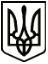 МЕНСЬКА МІСЬКА РАДАРОЗПОРЯДЖЕННЯ 09 лютого 2022 року	м.Мена	№ 38Про створення комісії з передачі рухомого майна з балансу Менської міської ради в  господарське відання КП «Менакомунпослуга»  На виконання рішення виконавчого комітету від 03 лютого  2022  року № 32 «Про передачу рухомого майна з балансу Менської міської ради в господарське відання КП «Менакомунпослуга»:1. Затвердити склад комісії по передачі майна в господарське відання у наступному складі:Голова комісії:ГНИП Володимир Іванович, заступник міського голови з питань діяльності виконавчих органів ради.Члени комісії:  ГОЛЕНОК Тетяна Іванівена, головний бухгалтер КП «Менакомунпослуга»;КРАВЦОВ Валерій Михайлович, начальник відділу житлово-комунального господарства, енергоефективності та комунального майна;МИНЕЦЬ Роман Вікторович, директор КП «Менакомунпослуга»;МЕКЕНЧЕНКО Віра Володимирівна, головний спеціаліст відділу бухгалтерського обліку і звітності Менської міської ради;СОЛОХНЕНКО Світлана Анатоліївна, начальник відділу бухгалтерського обліку і звітності, головний бухгалтер Менської міської ради.2. Контроль за виконанням даного розпорядження залишаю за собою. Міський голова 	                                                                 Геннадій ПРИМАКОВ